Муниципальное бюджетное дошкольное образовательное учреждение детский сад комбинированного вида № 9 г. Амурска амурского Муниципального района Хабаровского краяОписание форм, способов, методов и средств реализации ОПП МБДОУ № 9 г. АмурскаФормами организации образовательной деятельности являются как традиционные (беседы, наблюдения, чтение художественной литературы, экскурсии и т.д.), так и нетрадиционные формы: детские лаборатории, экскурсии, творческие мастерские и пр. Их выбор остается за педагогом, который руководствуется программными требованиями, учитывает возрастные и индивидуальные особенности детей, а главное – умеет организовывать деятельность воспитанников в интересной и занимательной для них форме, которая будет способствовать развитию каждого ребёнка. Для организации воспитательно-образовательного процесса педагоги используют современные образовательные технологии:- проектная деятельность;- проблемно-поисковая (исследовательская) деятельность (практическое, умственное и социальное экспериментирование);- технология проблемно-игрового обучения;- игровые технологии;- метод моделирования;- интегрированное обучение;- здоровьесберегающие технологии.Современные образовательные технологии в образовательном процессе представлены. В МБДОУ № 9 г. Амурска образовательная деятельность строится с учетом современных требований к организации образовательного процесса:- организация образовательной деятельности без принуждения; ненасильственные формы организации;- присутствие субъективных отношений педагога и детей (сотрудничество, партнерство);-игровая цель или другая интересная детям;- преобладание диалога воспитателя с детьми;- предоставление детям возможности выбора материалов, оборудования, деятельности;- гибкая структура ОД;- обучение в зоне ближайшего развития ребенка;- поощрение самостоятельности, инициативы детей.Программа направлена на создание условий развития ребенка, на его социализацию и личностное развитие, развитие инициативы и творческих способностей. Методы физического развитияФормы и средства физического воспитанияПриемы речевого развития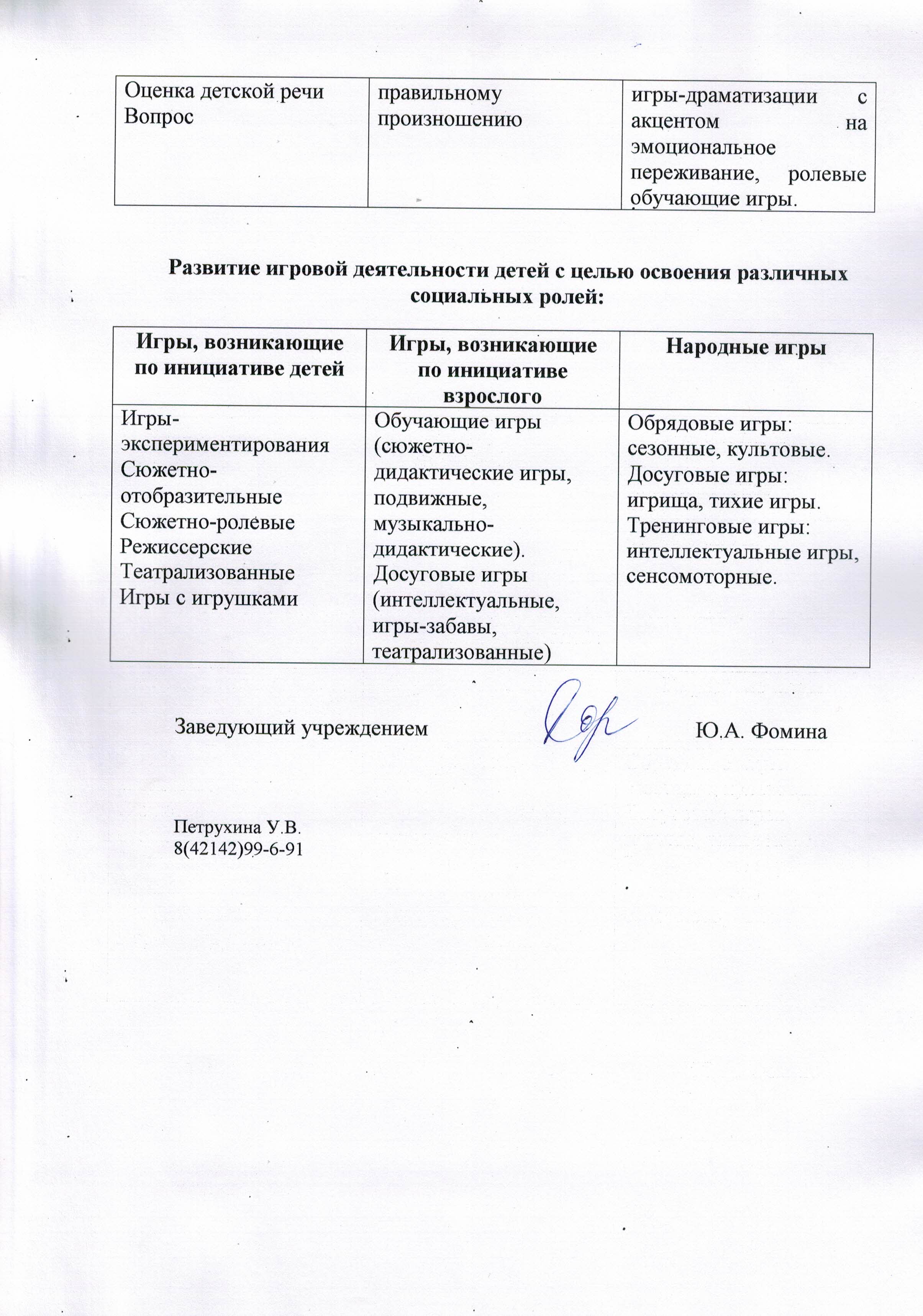 Наглядные:Словесные: Практические:Показ физических упражненийОбъяснения, пояснения, указанияПовторение упражненийИспользование наглядных пособий, зрительных ориентировПодача команд, распоряжений, сигналовПроведение упражнений в игровой формеИмитация движенийБеседа Упражнения в соревновательной формеНепосредственная помощь воспитателяСловесная инструкцияСредства физического развитияФормы физического развитияДвигательная активность, физические упражненияПриродные факторы (солнце, воздух, вода)Психогигиенические факторы (сон, питание, занятия)Физкультурные занятияМузыкальные занятияПодвижные игрыУтренняя гимнастикаСамостоятельная двигательная активностьГимнастика пробужденияФизкультминуткиСпортивные игры, развлечения, праздникиЗакаливающие процедурыКружки и секцияКорригирующая гимнастикаТестовые нормативы (мониторинг физического развития детей)Словесные:Наглядные:Игровые:Речевой образецПовторное проговариваниеОбъяснениеУказанияОценка детской речиВопрос Показ иллюстративного материалаПоказ положения органов артикуляции при обучении правильному произношениюИгровые сюжетно-событийное развертывание, игровые проблемно-практические ситуации, игры-драматизации, ролевые обучающие игры.